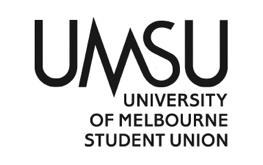 University of Melbourne Student UnionMeeting of the People of ColourMinutes 17 06 2022Meeting 12(22)Location: ZoomProcedural MattersElection of ChairAcknowledgement of Indigenous CustodiansAcknowledged AttendanceJeff, Reham, Isi, Mohamed ApologiesMoosa, Anushka ProxiesWasif to Mohamed MembershipAdoption of Agenda	Confirmation of Previous MinutesConflicts of Interest DeclarationMatters Arising from the MinutesCorrespondence Since the motion has been rescinded, we have been getting many emails to our shared inbox.We have received an application for BIPOC student grant. More on the application will be discussed more during the committee meeting. It has been attached with the agenda for you to review.Office Bearer ReportsKey ActivitiesWhile it has been quiet with SWOTVAC and exam season, we have been preparing for winterfest and semester 2 eventsThe department has been receiving many emails regarding the Palestine motionRacism survey will be launched this semester! we look forward to launching the survey earlier in the semester, which will give us time to have a look at the responses and create a report with action pointsAlongside the Bla(c)k collective coordinators, I have been busy helping out with Afro Ball. This is a huge collaboration between Monash Uni’s African Society, Vic Uni’s Afro Society and Bla(c)k collective. The event is to be held in August, and we are expecting a great turnout. Bla(c)k students from unimelb will be getting access to discounted tickets.Progress on assigned actions from last reportWe have decided to put the Myriad editor call out this week. We realised with SWOTVAC and exams we would not get much attention, so hopefully as things are slowing down, we can get many responses.BIPOC grants has launched! We have been getting applications which is great. Committee will be reviewing the applications this week, so we look forward to that.Action Points to be completed by next reportlog in a job on basecamp for Myriad once we have received editor applicationslog in a job for the racism survey on basecampcreate semester 2 events timeline to be shared with committeeMotions on NoticeMotions without NoticeOther BusinessNext MeetingClose	Motion 1.1: That Hiba Adam be elected as chair.Moved: Hiba                          Seconded: JeffPassedMotion 1.7: That the agenda be adopted as presented.Move: Hiba                     Seconded: JeffPassedMotion 2.1: That the agenda be adopted as presented.Move: Hiba.                      Seconded: Reham PassedUniversity of Melbourne Student UnionPeople of Colour Department ReportHiba AdamTo Students’ Council 11(22)17 06 2022Motion 6.1: To accept the officer bearer report en bloc.Moved: Hiba                           Seconded: RehamPassed 